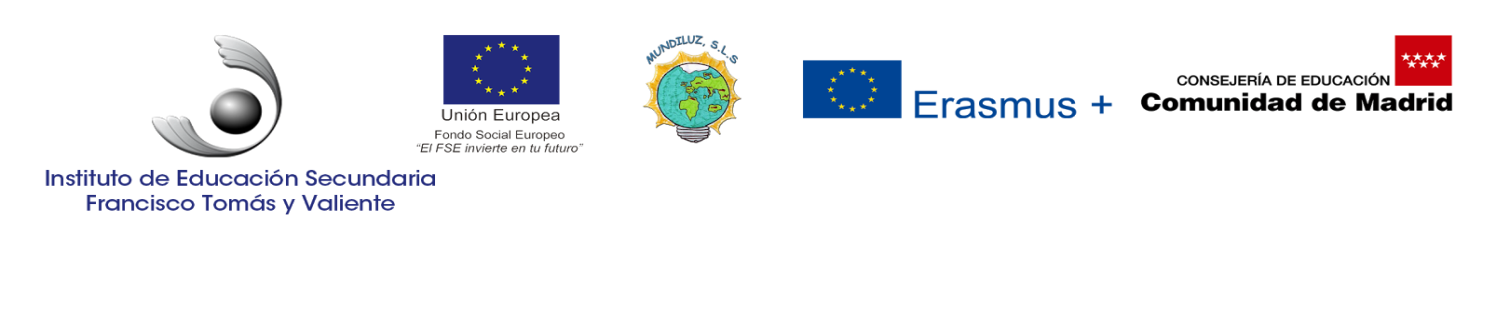 Identificación del interesado/a Datos a efectos estadísticos Identificación de la dependencia objeto de la reclamación o sugerencia (ver cuadrante de responsabilidades) Texto de la sugerencia o reclamaciónMadrid , …….de………………... de 20….Hojas de sugerencias yreclamacionesRegistro de entradaNombre y apellidos:                                                                                    D.N.I./C.I.F.: Representante: Domicilio:                                                                                                      Código Postal: Municipio: Medio preferente o lugar de comunicación:       Correo ordinario             Correo electrónico Otros medios Teléfono:                             Correo electrónico:                                                         Otros medios: Nacionalidad:                                                                                               Edad: Profesión:                                                                        Sexo: Hombre                     Mujer. Materia o asunto: Departamento o Área: Dirección y alumna Coordinador: 